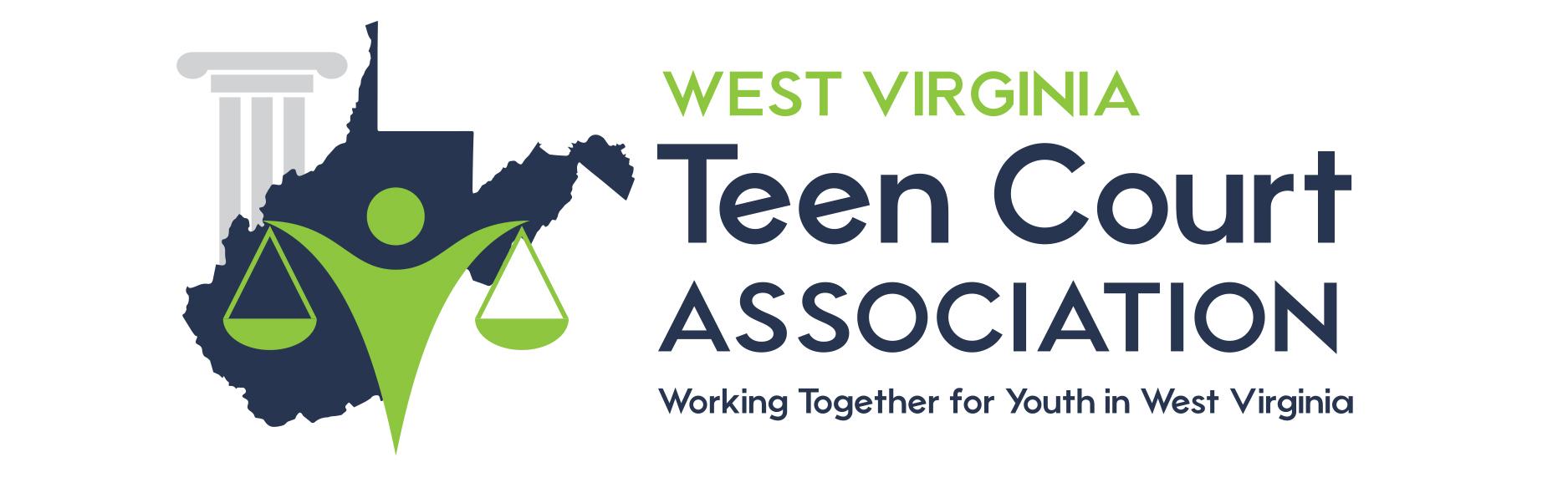 ACTIVE PARTICIPATION FORM To earn a WV Teen Court Association t-shirt you must show active participation in Teen Court proceedings 10 separate times (10 different dates).  It is your responsibility to record and have your activities signed off by the judge, coordinator, or board member.  Return this form to Teen Court on your 10th activity. CHECK OUR WEBSITE FOR COURT DATES AND ACTIVITIES:https://wvteencourt.org NAME: _____________________________		PHONE: _____________________ADDRESS: __________________________	CITY & ZIP:  _________________EMAIL ADDRESS:  _____________________________________________________ACTIVITYDATESIGN OFF 1. 2. 3. 4. 5. 6. 7. 8. 9. 10. 